ОБЕД(диетическое питание - сахарный диабет)Ира кабачковаяСуп кудрявый с пшеном и яйцомФиле куриное запеченное с овощами и сыромМакаронные изделия отварные с масломХлеб пшеничныйХлеб ржанойНапиток Ягодка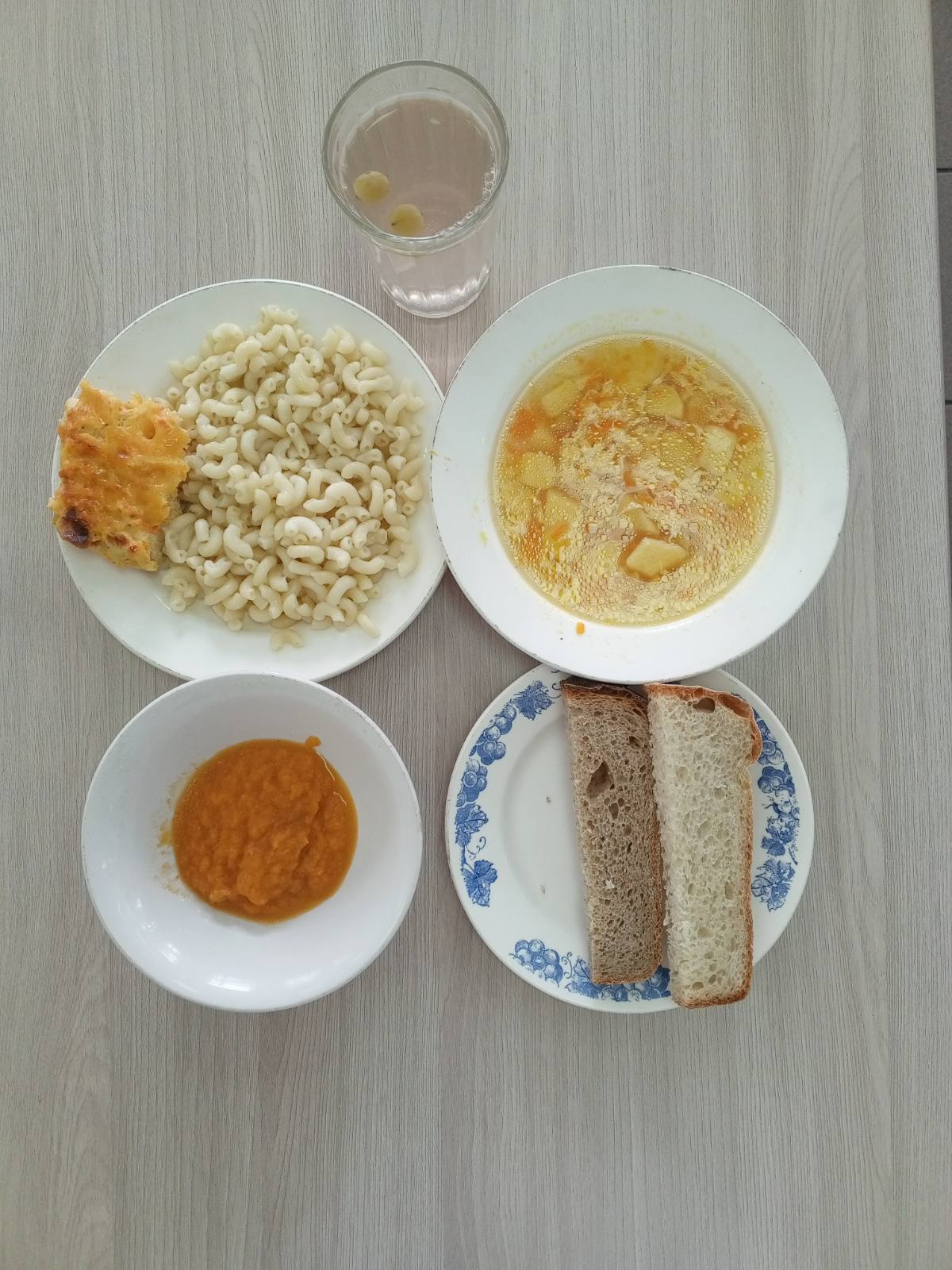 ЗАВТРАК (льготная категория)Запеканка творожная (сырники)Молоко сгущённоеЧай с сахаромХлеб пшеничныйХлеб ржанойАпельсины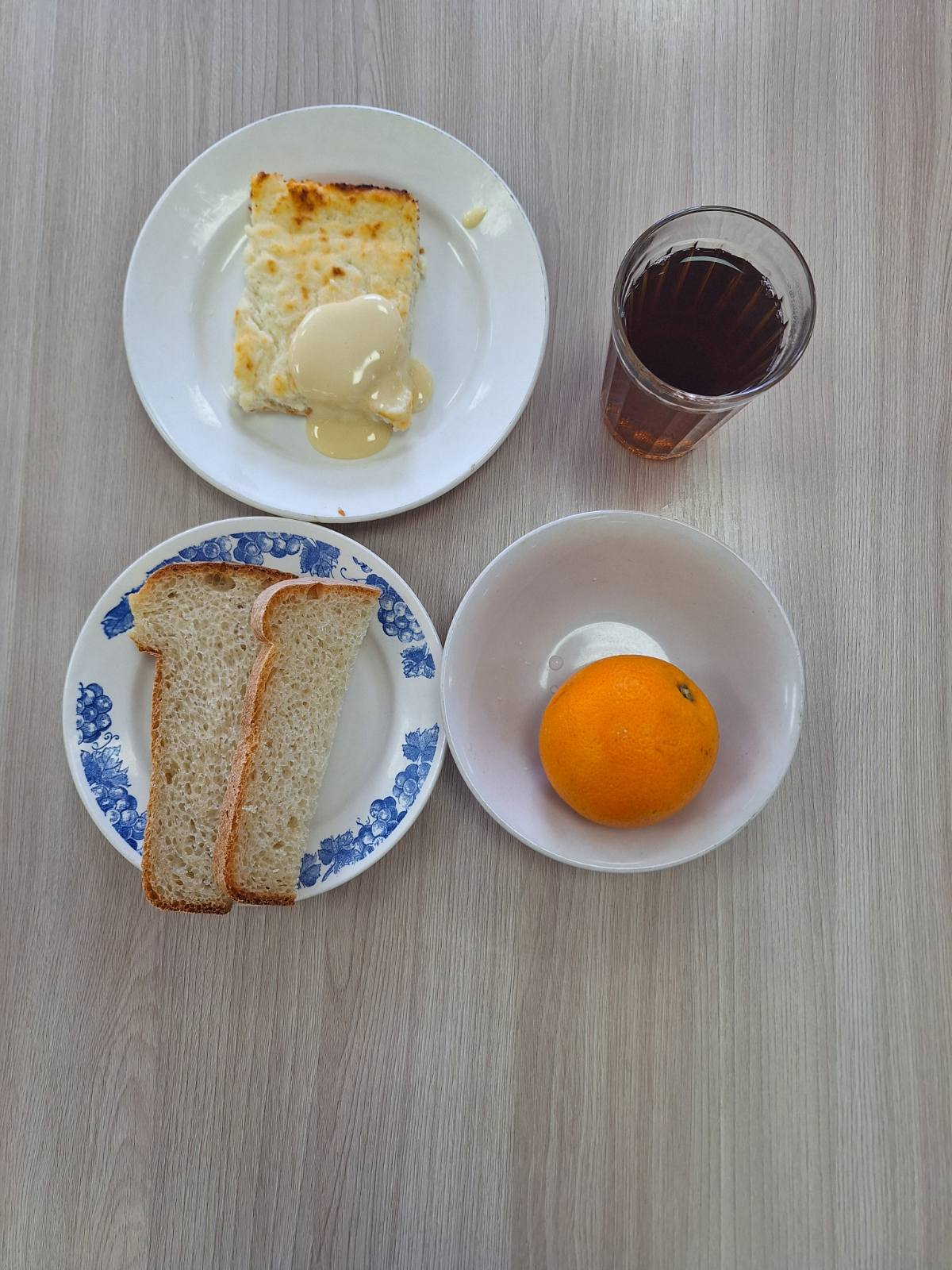 ОБЕД (1 – 4 классы, 5-11классы) Ира кабачковаяСуп кудрявый с пшеном и яйцомФиле куриное запеченное с овощами и сыромМакаронные изделия отварные с масломХлеб пшеничныйХлеб ржанойНапиток ЯгодкаЗАВТРАК(5-11 классы) Каша рисовая молочная жидкая с маслом сливочнымЧай с сахаромХлеб пшеничный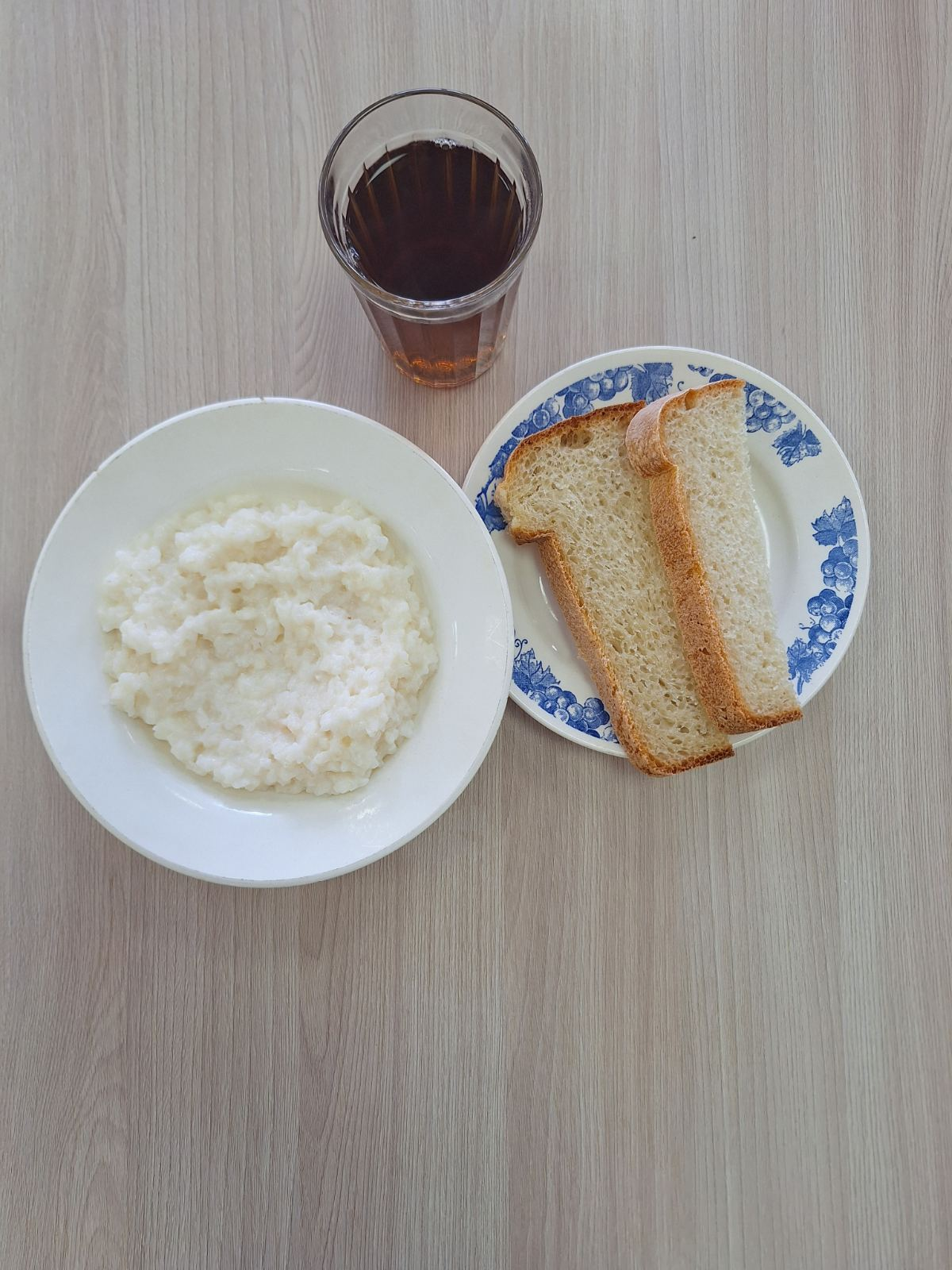 